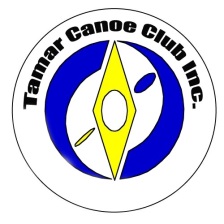 Exec Meeting MinutesDate/Time:Tues 5th April 2016, 7:30 pmItemAction by WhomWelcomeMeeting Attendance:Adam Rolls (Chair)Claye Mace David Bevan (minutes)David Cham David HugoJack Bower (Part time)Jonathan Knox John McClausland Peter SebbageSimon BarnesTineka MorrisonBill Williams (part time)Apologies for non-attendance:Claye M , Peter SMinutes of last meeting:Motion: That the minutes of Exec mtg held on Feb 2nd be accepted.
Proposed by David B, seconded by Adam R, carried unanimouslyDeclaration of Conflict of InterestDavid B declared an interest relating to Purchase of Old Slalom Boats under Item 10 and will leave the room for that item.Safety/Member Protection MomentHadspen Race Tues 5 AprilOne paddler was much later returning than normal.  (The handicap system results in all paddlers arriving within a relatively short time of each other.)  The organiser sent someone up river to scout.  Found the late paddler safe.  They had just decided to have a slower paddle that day.While the informal response was appropriate and resulted in a positive outcome, a formal contingency plan needs to be prepared.Adam RCorrespondence In: (The Exec member who replies to a tamar@canoe.org.au email cc’s the reply to tamar@canoe.org.au so all tamar@canoe.org.au recipients know a reply has been sent.)Andy Hodson re hire (or purchase) of a polo BAT.  A missed opportunityDavid Bevan & Canoe Tas
Mersey Hazard Assessment and working bees.Aust Canoeing – Paddle Oz (AC’s version of PaddlePower?).  See PaddlePower in GM Canoe Tas
- Trialist Membership Process – since put on hold.  In the meantime continue as previously.
- Member Categories – 49 categories nationally???  Too complicated to respond to.
- various announcements re elite eventsActive Launceston
- various activity flyersSport and Rec 
- Actively in TouchMiscellaneous junk mail Correspondence Out:Northern Midland Council – advising of log jam on Sth Esk below LongfordMat and Rhonda Varker – info on club activities (no reply yet)BLD – to various organisations re sponsorshipFinancial MattersFinancial ReportSimon presented the financial report for April, including nominated expenses for approval.Motion:  That the financial report for April be accepted and the nominated expenses be approved for payment.
Proposed by Simon B, seconded by David H, carried unanimously.Fees for next FYMotion: No changes to membership or general hire charges for FY 2017.
Proposed by Adam R, seconded by Simon B, carried unanimously.
(Canoe polo fees discussed below)Interest on Deposits.Simon has moved $10k from ComBank acct to Tas Perpetual acct as agreed at last Exec mtg.Equipment Matters:Purchase of second-hand slalom boats for PP(David B has an interest in this matter as was absent for this item.)5 second-hand slalom boats, and 4 matching skirts, are available from David B at the price he paid ($1810 for the lot).  4 of the boats were trialled in the recent PP sessions.  They were a success.  The 5th boat was not available for use because it had no bow or stern handles.  David B will repair these prior to next PP season.Motion:  That the club buy the 5 second-hand slalom boats, and 4 matching skirts from David B for a total of $1810 and that they be included in the club assets and inventory . 
Proposed by Simon B, seconded by David H, carried unanimously.Equipment InventoriesAsset Register and Boson’s Inventory will be reconciled at end of this FY.Simon BBosons Report ActionsActions identified in 2015 Boson’s Report:Club trailer.  Prospective users have questioned its roadworthiness.  David H now has the roadworthiness specs in-hand and will do a self-assessment with Jonathan.  
Research on the options for additional insurance is yet to be done.  The old C2 (not Dicker's) has been collected from Peter Lees’ place and is in better condition than Jason Dicker’s.  Jonathan K advised there is little/no need for a C2 in the club.  Jonathan K has trashed both C2’s.  Item closed.Topo Duo Decks – The second deck from Electric Water is satisfactory.  Item closed.David H/ Jonathan KDavid HEvents / ProgramsDiscussed in GM.  See GM AgendaSitesMersey Rehab and DevelopmentSee GM agendaMOU with Parks and Wildlife re use of the Mersey slalom course Waiting on Parks.Reimagining the Cataract Gorge & Trevallyn Nature Recreation AreaSee GM agenda
General Business:DefibrillatorA Defibrillator is available at the Aquatic Centre (at the desk).Motion  As a Defibrillator is available at the Aquatic Centre (for Canoe Polo) and because of the improbability of needing one / impracticality of carrying one on field trips, no further action will be taken re the offer from Aust Red Cross re providing a Defibrillator to the Club.Proposed by David B, Seconded by Adam R, carried unanimouslyCanoe Polo No quote from Canoe and Surf re Acrobat pricing.  Item closed.Succession Planning All current office bearers indicated their intention to renominate at the AGM(All nominations for all positions are of course welcome.)Next Exec meeting: Tuesday June 7th, Venue: Launceston College at 7:30pmSimon BExec Mtg Closed at 8.20 pm